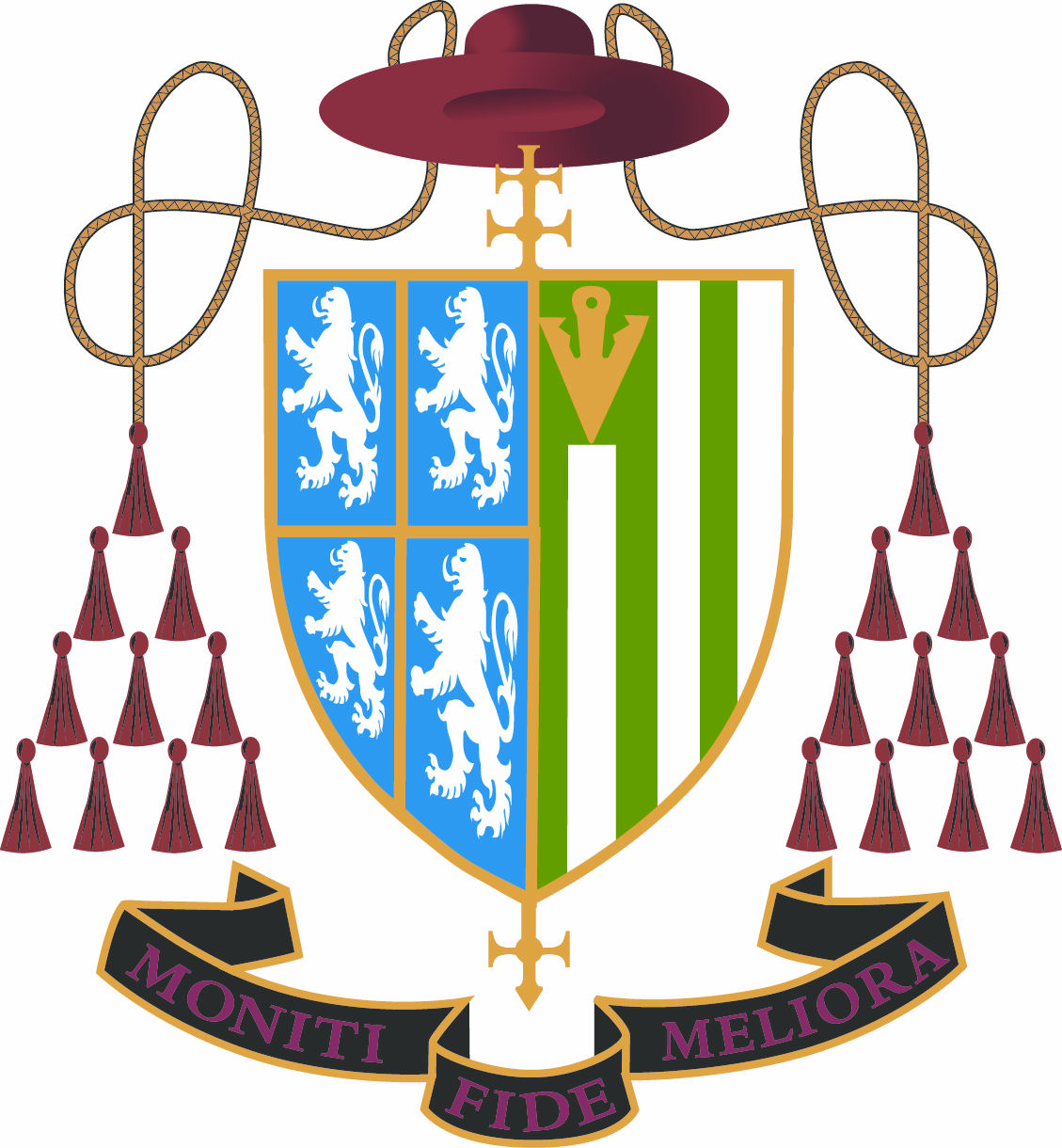 Cardinal Langley RC High SchoolCatch Up Premium Strategy 2018/19‘The school makes effective use of its Year 7 catch-up funding to support pupils whose English and maths scores were low at primary school’Ofsted, 2017Year 7 Catch-up PremiumThe Year 7 Catch-Up premium provides additional funding for schools to accelerate the progress of identified students in literacy and numeracy. The funding is aimed at Year 7 students who did not achieve the expected standard at the end of Key Stage 2. The funding enables the school to deliver additional support for those students that most need it so that they catch up with their peers.In the academic year 2018/19, Cardinal Langley RC High School receives £22,500 to support pupils in Year 7 who had been identified from their Key Stage 2 assessments as not meeting the expected standard in literacy, numeracy or both.In 2018/19 there are 218 students in Year 7, although KS2 data is not available for 1 students. The following table is a summary of the percentage of students not reaching the expected Key Stage 2 standard.The average performance of all students compared to national average is summarised below:Comparison with national indicates that the average KS2 performance of students at Cardinal Langley is improving but remains below national average across all three areas. This highlights the need for effective spending of the Catch Up Premium to enable students to accelerate their progress in literacy and numeracy so as to access all areas of the curriculum.  The provisional national data for 2018 is below: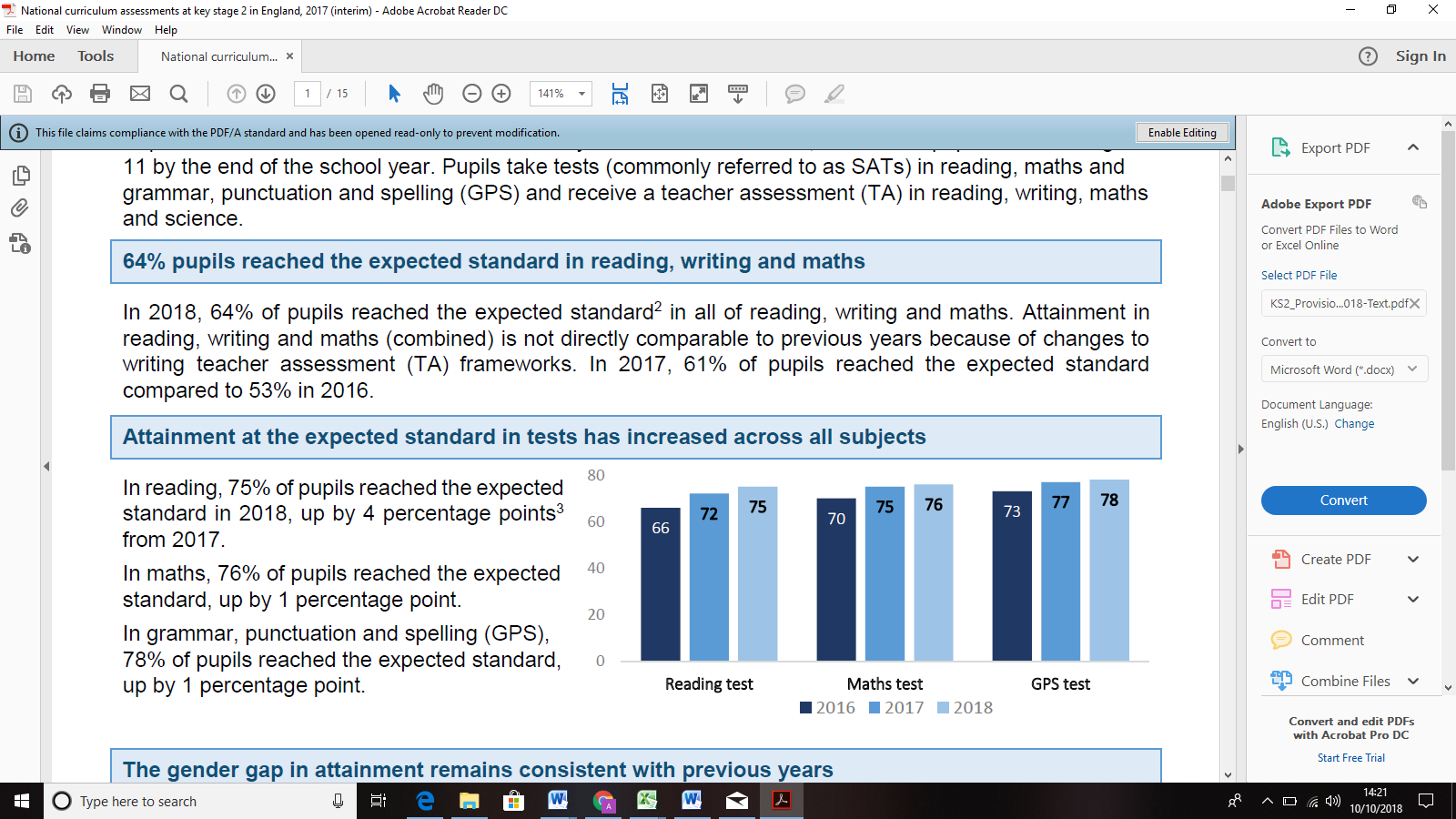 Catch-Up Premium Spending Plan 2018/19Students not achieving KS2 standard in 2017Students not achieving KS2 standard in 2018GPS21%22% (48 students)Reading34%26% (58 students)Maths31% 26% (57 students)Achieving all 355%63% Average CL Score 2017Average CL Score 2018National Average 2018GPS103.9105.7106Reading102.4104.4105Maths101.7103.7104Combined103104StrategyActions/PlansSpendingExpected Impact/EvidenceReading InterventionAll Year 7 students completed reading and spelling age tests on entry. Intervention programme students regularly tested throughout the year.£2,500All students initially tested July / Sept.CL staff to administer tests in partner primary schools and at CL in summer term for non-partner primary schools. Reading intervention cohort re-tested Feb & June to determine progressReading InterventionSmall group guided reader sessions for all students with a reading age between 6.8 and 8.7 (15 in total).£5,000Key Worker small group intervention with identified students takes place 5 hours per fortnight. Students expected to make at least +6 months progress.Reading InterventionReading resources provided to students and families to encourage reading for pleasure.£1,000Student reading records used to track how many students reading regularly both in school and at home.Numeracy InterventionKS2 student maths scores and question level analysis used to identify cohort for intervention and diagnose specific areas of need.   £2,000Year 7 scheme of learning adapted and resources developed to support identified cohort in maths lessons. Progress data of cohort analysed at each assessment window.Numeracy InterventionNumeracy resources e.g. board games, provided to students and families to encourage use of numeracy outside school.£500Student reading records used to track how many students using resources at home.Numeracy InterventionNumeracy rewards for form time quizzes. £500Raised profile of numeracy within school. Fortnightly activities developed by Lead Practitioners.  Numeracy Intervention'Off timetable' Maths focused day for KS3 pupils and anumeracy fortnight with participation from all subjects focusing on agreed cross-curricular numeracy themes.£1000 Increased progress in maths related to topics identified in KS2 question level analysis. Intensive Literacy & Numeracy Intervention Students identified with reading age between 8.10 and 9.10 provided with daily support across Autumn term with experienced practitioner (19 students in total).£5,000Students expected to make at least + 6 months reading age progress by end of Autumn term.Students achieving expected standard in English and maths at the end of Year 7. Transition Summer SchoolYear 6 students below expected standard in reading and maths targeted for intensive intervention prior to the start of Year 7. £5,000Improvement in reading and maths prior to KS3.£22,500